East Hammer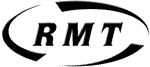 East Ham Branch Newsletter								January/February 2015REINSTATE NOEL ROBERTS – SACKED DESPITE BEING FULLY FIT!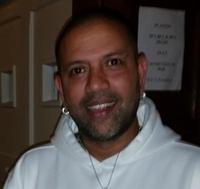 Noel Roberts was a CSA on East Ham Group. He had 26 years service with London Underground. Noel returned to work after a period of sickness and followed fully the advice of LUOH and his consultant. By following this advice, Noel’s health improved and he was declared fully fit for duty. Noel did not have a day off sick for over 10 months. LUOH say he is fit for full dutiesHis GP says he is fit for full dutiesHis consultant says he is fit for full dutiesThe GSM at East Ham agreed he was fit for full dutiesThis same GSM ignored Noel’s request to return to full duties – then sent to redeployment for not working full duties! This same GSM ignored the advice from LUOH that Noel was fit for full duties. This same GSM then sacked Noel because he might go sick again.This case is particularly worrying. Every single member of London Underground staff is governed by the same procedure used to sack Noel. If they are allowed to get away with this then no one is safe. This Branch and this Union demand the immediate reinstatement of Noel Roberts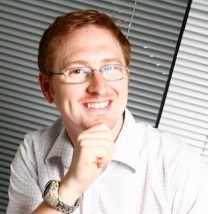 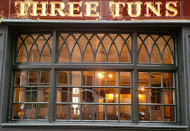 